一、产品介绍Y09-3016手持式尘埃粒子计数器（蓝牙版）采用全半体激光传感器，可与PC电脑数据采集系统连接可进行远程控制，可直接观测仪器的测试情况，测试数据可通过电脑进行分析处理并可以保存为Excel文件的尘埃粒子计数器。技术指标均满足国家计量总局颁布的JJF1190-2008检定规程的要求，整机功能采用美国微电脑控制处理技术及半导体激光传感器技术及进口气泵，具有功能多、测量精度高、速度快、便于携带和操作简单等特点。仪器一次采样可同时测得多种粒径的尘埃粒子数，该产品已被广泛应用于电子生产企业洁净室检测；过滤器现场检测、捡漏；可监测生物安全，HVAC系统，计算机室，饮料包装环境，药品、医疗器械生产环境，医院洁净手术室，汽车喷涂环境,微电子、生化制品、食品卫生、精细化工、精密机械和航空航天等生产和科研部门，是暖通空调和制药企业及其监督管理部门贯彻GMP规范和电子生产企业仪器。二、产品参数三、产品特点Y09-3016型激光尘埃粒子计数器是用于测量空气中粒子浓度，在多种环境下都方便使用。可更准确和更简便地评估空气质量，是确定空气中的粒子尺寸分布和检查污染源的理想工具。四、产品实拍（版权图片）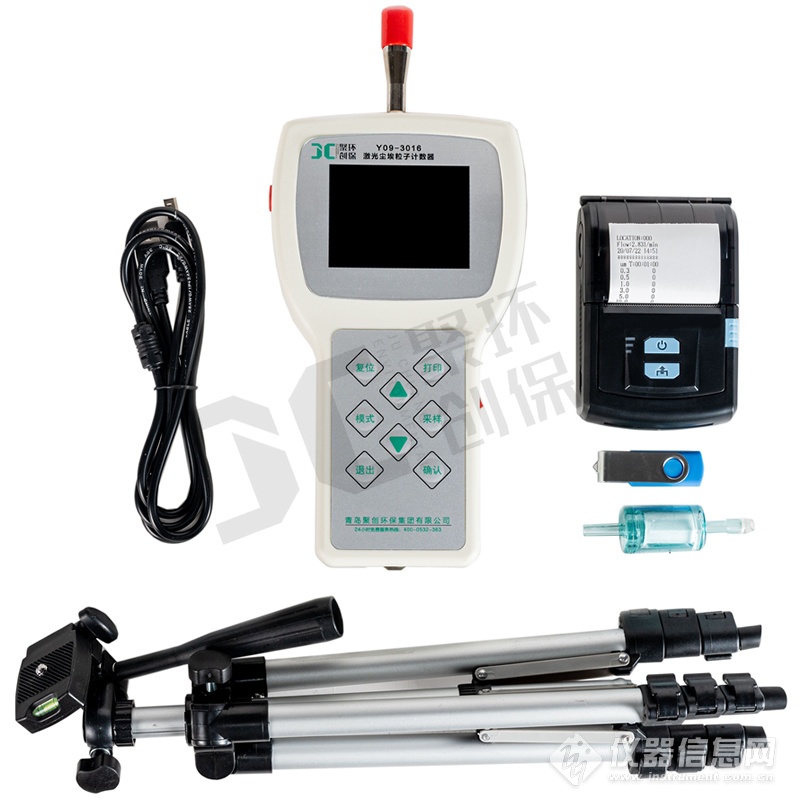 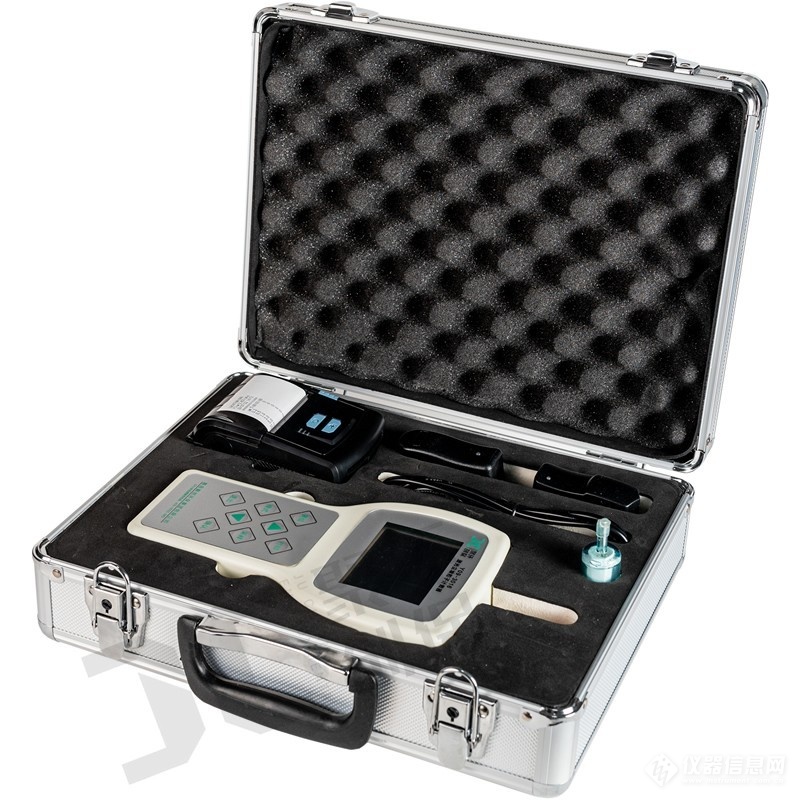 ​光源半导体激光器, 寿命大于350000小时采样流量2.83L/min （0.1ft3）显示方式液晶屏显示（LCD） 、实时显示、上一周期显示、实时浓度显示、可显示时间、日期、测量值、温湿度、房间号、采样点、采样次数、电池电量、状态等参数、 95% UCL 计算, 可直接显示粒子浓度 (颗/立方米)可充电电池锂离子电池，7.4 V，2200mAh.供电电源交流电源适配器，AC ：100V～245 V，50/60 Hz至 DC： 7.4 V，1 A；工作时间6 小时（剩余电量指示）计数模式累计值，差值，浓度值测试方式单一、连续、远程单位换算单位可换算成m3粒径通道0.3 、 0.5、 1.0、 3.0、 5.0、 10μm, 六档粒径同时计数.采样周期1～10000(s)      延时计数：0～99（S ）     自净时间：≤10 （min ）工作环境温度:10～40℃ (50～104℉) 相对温度:20～90%RH,无凝露.      大气压力：86-106KPa温湿度：选购   （1）温度：0～50℃±1℃.    （2）湿度：0～100%RH±5%UCL设置采样点数（A）：2～9点设定。 每点采样次数：（L）2～9次设定      测量位置：0-999UCL报表符合ISO14644-1、GB50073-2001、 GMP、FS-209E标准数据存储可存储20000组数据（循环式缓冲区）(包括粒径、数据、环境数据、年、月、日、时间，采样量，数据位置口)，断电后数据不丢失。通讯接口USB，9600波特率 U盘导出报警设置仪器带级别报警功能，可对洁净室100级，1000级，10000级，100000级，300000级级超标后报警   电池电压过低报警零计数符合JJG-547-88尘埃粒子计数器检定规程要求 JIS B9921:1997 每五分钟少于1个重叠误差5 %，2,000,000粒/立方英尺时打印功能外置蓝牙打印机外形尺寸230×130×45(mm)重量0.6kg标准配置手提箱/充电器、等动力采样头、零过滤器、USB连接线、电脑连接通讯软件U盘